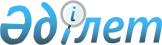 Хромтау аудандық мәслихатының 2021 жылғы 8 қаңтардағы № 572 "2021-2023 жылдарға арналған Көктау ауылдық округінің бюджетін бекіту туралы" шешіміне өзгерістер енгізу туралы
					
			Мерзімі біткен
			
			
		
					Ақтөбе облысы Хромтау аудандық мәслихатының 2021 жылғы 25 наурыздағы № 39 шешімі. Ақтөбе облысының Әділет департаментінде 2021 жылғы 30 наурызда № 8160 болып тіркелді. Мерзімі өткендіктен қолданыс тоқтатылды
      Қазақстан Республикасының 2008 жылғы 4 желтоқсандағы Бюджет Кодексінің 109-1 бабының 2 тармағына және Қазақстан Республикасының 2001 жылғы 23 қаңтардағы "Қазақстан Республикасындағы жергілікті мемлекеттік басқару және өзін-өзі басқару туралы" Заңының 6 бабына сәйкес, Хромтау аудандық мәслихаты ШЕШІМ ҚАБЫЛДАДЫ:
      1. Хромтау аудандық маслихатының 2021 жылғы 8 қаңтардағы № 572 "2021-2023 жылдарға арналған Көктау ауылдық округінің бюджетін бекіту туралы" (нормативтік құқықтық актілерді мемлекеттік тіркеу Тізілімінде № 7994 тіркелген, 2021 жылғы 18 қаңтардағы Қазақстан Республикасы нормативтік құқықтық актілерінің электрондық түрдегі эталондық бақылау банкінде жарияланған) шешіміне келесідей өзгерістер енгізілсін:
      1 тармақта:
      2) тармақшасында:
      шығындар "19 960,0" сандары "23 889,0" сандарымен ауыстырылсын.
      2. Көрсетілген шешімдегі 1 қосымша осы шешімнің қосымшасына сәйкес жаңа редакцияда жазылсын.
      3. "Хромтау аудандық мәслихатының аппараты" мемлекеттік мекемесі заңнамада белгіленген тәртіппен осы шешімді Ақтөбе облысының Әділет департаментінде мемлекеттік тіркеуді қамтамасыз етсін.
      4. Осы шешім 2021 жылғы 1 қаңтардан бастап қолданысқа енгізіледі. 2021 жылға арналған Көктау ауылдық округінің бюджеті
					© 2012. Қазақстан Республикасы Әділет министрлігінің «Қазақстан Республикасының Заңнама және құқықтық ақпарат институты» ШЖҚ РМК
				
      Хромтау аудандық мәслихатының сессия төрағасы 

Д. Дуисов

      Хромтау аудандық мәслихатының хатшысы 

Д. Мулдашев
Хромтау аудандық мәслихаттың 2021 жылғы 25 наурыздағы № 39 шешіміне қосымшаХромтау аудандық мәслихаттың 2021 жылғы 8 қаңтардағы № 572 шешіміне 1 қосымша
Санаты
Санаты
Санаты
Санаты
Сомасы (мың теңге)
Сыныбы
Сыныбы
Сыныбы
Сомасы (мың теңге)
Кіші сыныбы
Кіші сыныбы
Сомасы (мың теңге)
Атауы
Сомасы (мың теңге)
1
2
3
4
5
I. Кірістер
19 960,0
1
Салықтық түсiмдер
7 000,0
01
Табыс салығы
500,0
2
Жеке табыс салығы
500,0
04
Меншікке салынатын салықтар
6 500,0
1
Мүлікке салынатын салықтар
120,0
3
Жер салығы
300,0
4
Көлік құралдарына салынатын салық
6 080,0
4
Трансферттердің түсімдері
12 960,0
02
Мемлекеттiк басқарудың жоғары тұрған органдарынан түсетін трансферттер
12 960,0
3
Аудандық (облыстық маңызы бар қаланың ) бюджетінен трансферттер
12 960,0
Функционалдық топ
Функционалдық топ
Функционалдық топ
Функционалдық топ
Функционалдық топ
Сомасы (мың теңге)
Кіші функция
Кіші функция
Кіші функция
Кіші функция
Сомасы (мың теңге)
Бюджеттік бағдарламалардың әкімшісі
Бюджеттік бағдарламалардың әкімшісі
Бюджеттік бағдарламалардың әкімшісі
Сомасы (мың теңге)
Бағдарлама
Бағдарлама
Сомасы (мың теңге)
Атауы
Сомасы (мың теңге)
1
2
3
4
5
6
II. Шығындар
23 889,0
01
Жалпы сипаттағы мемлекеттiк қызметтер
17 915,0
1
Мемлекеттiк басқарудың жалпы функцияларын орындайтын өкiлдi, атқарушы және басқа органдар
17 915,0
124
Аудандық маңызы бар қала, ауыл, кент, ауылдық округ әкімінің аппараты 
17 915,0
001
Аудандық маңызы бар қала, ауыл, кент, ауылдық округ әкімінің қызметін қамтамасыз ету жөніндегі қызметтер
17 635,0
022
Мемлекеттік органдардың күрделі шығыстары
280,0
06
Әлеуметтiк көмек және әлеуметтiк қамсыздандыру
1 061,0
2
Әлеуметтiк көмек
1 061,0
124
Аудандық маңызы бар қала, ауыл, кент, ауылдық округ әкімінің аппараты
1 061,0
003
Үйде мұқтаж азаматтарға әлеуметтік көмек көрсету
1 061,0
 07
Тұрғын үй- коммуналдық шаруашылық
3 455,0
3
Елді-мекендерді көркейту
3 455,0
124
Аудандық маңызы бар қала, ауыл, кент, ауылдық округ әкімінің аппараты 
3 455,0
008
Елді мекендердегі көшелерді жарықтандыру
2 000,0
011
Елді мекендерді абаттандыру мен көгалдандыру
1 455,0
12
Көлік және коммуникация 
1 458,0
1
Автомобиль көлігі
1 458,0
124
Аудандық маңызы бар қала, ауыл, кент, ауылдық округ әкімінің аппараты
1 458,0
013
Аудандық маңызы бар қалаларда, ауылдарда, кенттерде, ауылдық округтерде автомобиль жолдарын күрделі жұмыс істеуін қамтамасыз ету
1 458,0